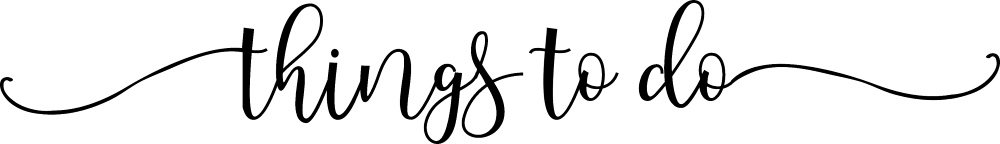 TuesdayTuesdayMondaySundaySundaySundayFridayFridayFridayFridayThursdayWednesdayWednesdayNext MonthNext WeekSaturday